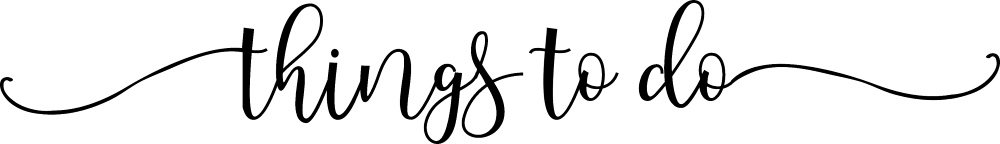 TuesdayTuesdayMondaySundaySundaySundayFridayFridayFridayFridayThursdayWednesdayWednesdayNext MonthNext WeekSaturday